9	examiner et approuver le rapport du Directeur du Bureau des radiocommunications, conformément à l'article 7 de la Convention:9.1	sur les activités du Secteur des radiocommunications depuis la CMR-15;ARTICLE 5Attribution des bandes de fréquencesSection IV – Tableau d'attribution des bandes de fréquences
(Voir le numéro 2.1)
MOD	KRE/195/14 800-5 250 MHzMotifs:	Modifier le renvoi 5.441B.MOD	KRE/195/25.441B	Dans les pays suivants: Cambodge, Lao (R.d.p.) et Viet Nam, la bande de fréquences 4 800-4 990 MHz, ou des parties de cette bande de fréquences, est identifiée pour pouvoir être utilisée par les administrations souhaitant mettre en oeuvre les Télécommunications mobiles internationales (IMT). Cette identification n'exclut pas l'utilisation de cette bande de fréquences par toute application des services auxquels elle est attribuée et n'établit pas de priorité dans le Règlement des radiocommunications. L'utilisation de cette bande de fréquences pour la mise en oeuvre des IMT est assujettie à l'accord obtenu auprès des administrations concernées au titre du numéro 9.21 et les stations IMT ne doivent pas demander de protection vis-à-vis des stations d'autres applications du service mobile. En outre, avant de mettre en service une station IMT du service mobile, une administration doit s'assurer que la puissance surfacique produite par cette station jusqu'à 19 km au-dessus du niveau de la mer à 20 km de la côte, qui est définie comme la laisse de basse mer telle qu'officiellement reconnue par l'Etat côtier, ne dépasse pas –155 dB(W/(m2  1 MHz)). Ce critère sera réexaminé à la CMR-19. Voir la Résolution 223 (Rév.CMR-15). Cette identification entrera en vigueur après la CMR-19.     (CMR-)Motifs:	Mettre à jour le RR afin d'identifier la bande de fréquences 4 800-4 990 MHz pour les IMT en République populaire démocratique de Corée.______________Conférence mondiale des radiocommunications (CMR-19)
Charm el-Cheikh, Égypte, 28 octobre – 22 novembre 2019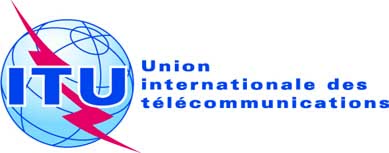 COMMISSION 4Document 195-F4 novembre 2019Original: anglaisRépublique populaire démocratique de CoréeRépublique populaire démocratique de CoréePropositions pour les travaux de la conférencePropositions pour les travaux de la conférencePoint 9.1 de l'ordre du jourPoint 9.1 de l'ordre du jourAttribution aux servicesAttribution aux servicesAttribution aux servicesRégion 1Région 2Région 34 800-4 990	FIXE				MOBILE  5.440A  5.441A  5.441B  5.442				Radioastronomie				5.149  5.339  5.4434 800-4 990	FIXE				MOBILE  5.440A  5.441A  5.441B  5.442				Radioastronomie				5.149  5.339  5.4434 800-4 990	FIXE				MOBILE  5.440A  5.441A  5.441B  5.442				Radioastronomie				5.149  5.339  5.443.........